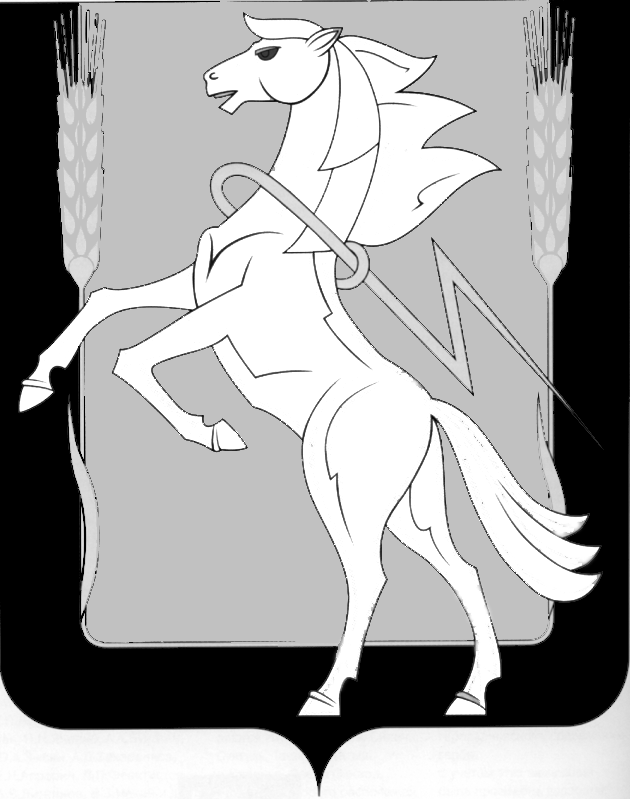 СОБРАНИЕ ДЕПУТАТОВ СОСНОВСКОГОМУНИЦИПАЛЬНОГО РАЙОНАШЕСТОГО СОЗЫВАРЕШЕНИЕ От «20» октября 2021 г. № 206Об утверждении правил землепользованияи        застройки   (внесение    изменений) Есаульского      сельского            поселения Сосновского муниципального района Челябинской областиВ соответствии с Градостроительным кодексом Российской Федерации, Федеральным законом от 06.10.2003г. №131-ФЗ «Об общих принципах организации местного самоуправления в Российской Федерации», Собрание депутатов Сосновского муниципального района шестого созыва РЕШАЕТ: Утвердить правила землепользования и застройки (внесение изменений) Есаульского сельского поселения Сосновского муниципального района Челябинской области (Приложение 1,2).Направить настоящее Решение Главе Сосновского муниципального района для подписания и опубликования.Опубликовать настоящее Решение в информационном бюллетене «Сосновская нива» и разместить на сайте органов местного самоуправления Сосновского муниципального района в сети интернет www.chelsosna.ru.Настоящее Решение вступает в законную силу со дня его официального опубликования.Глава Сосновского                                                                 Председатель Собрания  муниципального района                                                        депутатов Сосновского                                                                                      муниципального района____________Е. Г. Ваганов                                                   __________Г. М. Шихалева